Puistopolun peruskoulu                                            		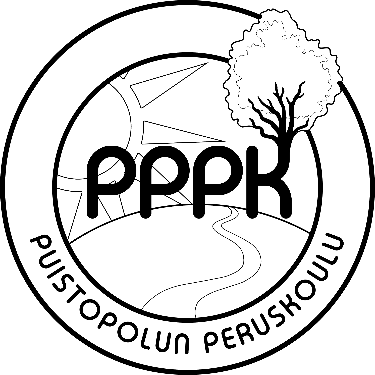 Mahdollisuus vapaaehtoisen A2-kielen valintaan		                Koulun opetussuunnitelman mukaan 3. luokalla alkavan vapaaehtoisen kielen valinta tapahtuu peruskoulun toisella luokalla. Kielivalinta on valinnan jälkeen sitova koko peruskoulun ajan. Kieltä opiskellaan 1 tuntia viikossa muiden koulutuntien lisäksi 3. luokalla ja sen jälkeen 2 tuntia viikossa. Tavoitteena on, että oppilas saavuttaa 6. luokan lopussa tässä kielessä saman tason kuin 1. luokalta alkaneessa kielessä. Pyydämme 1. luokalla englantia opiskelevien oppilaiden huoltajia täyttämään alla olevan lomakkeen ja palauttamaan sen omalle luokanopettajalle. Merkitkää lomakkeeseen 1. valinta, joka on varsinainen valinta sekä 2. valinta, joka on 1. varavalinta sekä 3. valinta, joka on 2. varavalinta. Lisätietoja kielivalinnasta voi tarvittaessa kysyä omalta englannin opettajalta tai virka-apulaisrehtori Suaad Onniselältä puh. 09 31082741.………. ………. ………. ………. ………. ………. ………. ………. Oppilaan nimi: ………………………………………………………….           Luokka:  2 …….1. valinta	2. valinta	3. valintaOppilas valitsee vapaaehtoisen espanjan kielen			Oppilas valitsee vapaaehtoisen ranskan kielen			Oppilas valitsee vapaaehtoisen ruotsin kielen			Oppilas valitsee vapaaehtoisen saksan kielen			Oppilas ei valitse vapaaehtoista kieltä 	Päiväys:  ….  / 3  2022Huoltajien allekirjoitukset:…………………………………………………………………………Lomake palautetaan omalle luokanopettajalle keskiviikkoon 9.3.2022 mennessä.